「105年數位學伴計畫」實施說明104.09計畫緣起     依據行政院「愛臺12建設─智慧臺灣」項下「公平數位機會」之「偏鄉數位應用推動計畫」辦理，運用網路媒介跨越城鄉空間障礙，以陪伴與學習為基礎，培訓大專校院學生運用資訊科技融入學習，透過線上即時陪伴與學習，協助提升偏遠地區學童學習動機與興趣，促進城鄉學習機會均等。計畫介紹以大學學伴制為概念，招募、培植大學生擔任偏遠地區國中小/數位機會中心(以下簡稱DOC)學童之學伴，藉由視訊設備與線上學習平臺，讓教學端(大學生)與學習端(國中小/DOC學童)以定時、定點、集體方式，每週2次(每次2堂課，每堂課45分鐘)，進行一對一線上即時陪伴與學習，提供資訊應用及學習諮詢。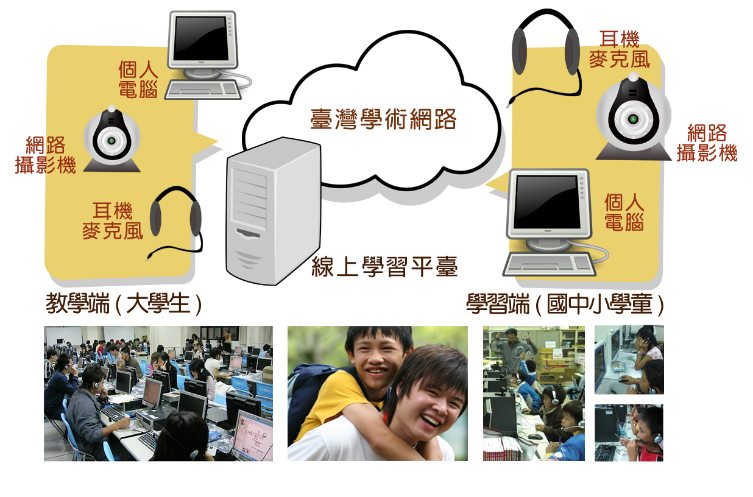 【圖1 數位學伴計畫線上環境與設備架構】104年共計17所夥伴大學(含合作夥伴大學4所，共計21所)1,500位大學生參與本計畫，線上學習總時數預計超過7萬小時，範圍涵括17縣市，96所國中小/DOC，共計1,219名學童。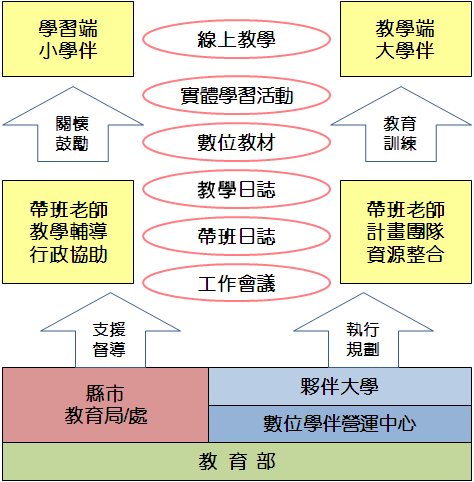 【圖2 數位學伴計畫執行團隊運作架構】實施對象學習端(小學伴-國中小學童)：各縣市政府認定之偏遠地區國中小在學學童，以3至9年級為主要對象。教學端(大學伴-大專校院學生)：認同數位學伴計畫以「生命陪伴生命，生活教導生活」的核心價值，且願意參加培訓、研習、備課、投入線上即時陪伴與學習之大專校院學生。實施流程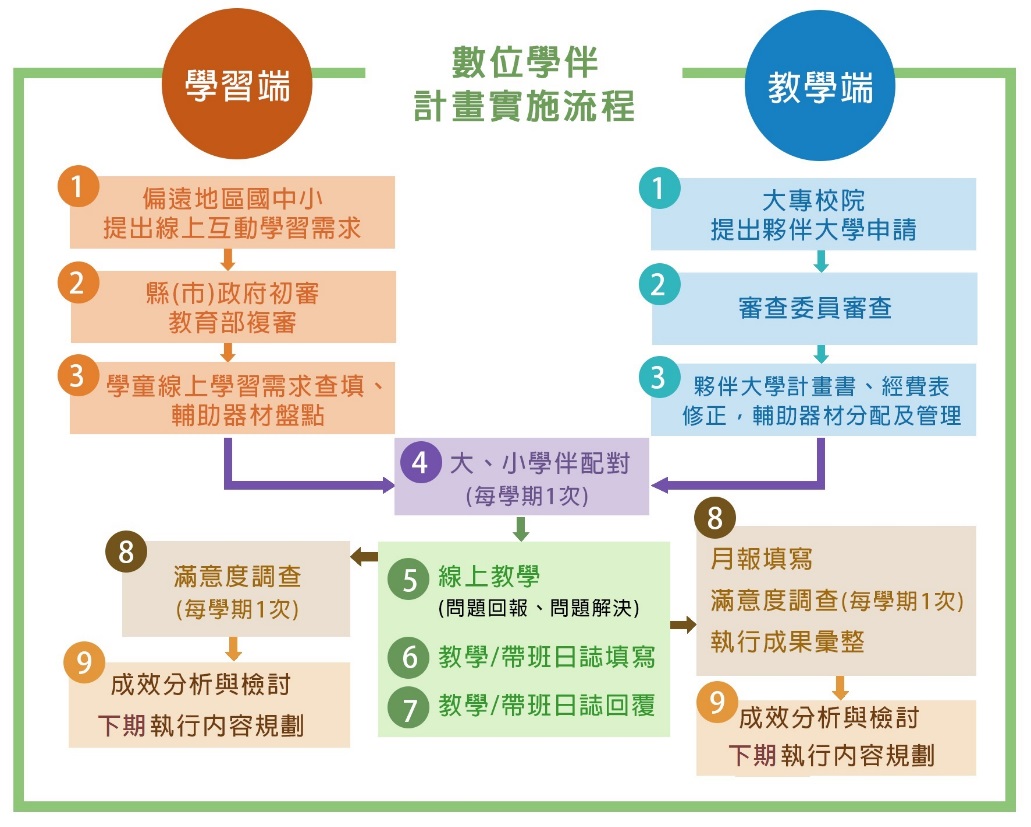 【圖3 數位學伴計畫實施流程】申請方式計畫期程:自105年1月1日起至105年12月31日止，為期12個月（依學年制為上、下2學期）。由各縣市所屬之偏遠地區國中小/DOC、大專校院申請。「105年數位學伴計畫」偏遠地區國中小/DOC申請說明，詳如【附件1】。「105年數位學伴計畫」夥伴大學申請說明，詳如【附件2】。補助對象與項目補助對象:各縣市政府(含國中小/DOC)、大專校院。補助原則:依據「教育部補助及委辦計畫經費編列基準表」項下之補助項目編列。補助經費項目：(一)縣市政府：業務費(包括：辦理各類會議、工作費、國內差旅費、膳費、設備使用費、帶班費、全民健保補充費、雜費等)，經費項目涵蓋國中小/DOC申請費用及縣市政府協助本計畫執行相關費用。依據「105年數位學伴計畫」實施說明，辦理國中小/DOC遴選作業。參與「105年數位學伴計畫」相關會議、訪視、活動、成果展等。辦理至少2次工作會議，配合數位學伴營運中心的全國工作會議召開，另各縣市政府可視需求再辦理縣市內工作會議(如：夥伴大學與學習端國中小/DOC之溝通協商工作會議，含研習、座談、檢討、觀摩、說明會等)。督導所屬國中小/DOC「105年數位學伴計畫」執行與運作，如：線上學習平臺網路穩定度及狀況排除、經費撥付及核結等。(二)國中小/DOC：業務費(包括：國內差旅費、膳費、設備使用費、帶班費、帶班老師勞健保及勞工退休金(學校老師、人員或已投保者除外)、全民健康保險補充保費、雜費等)。(三)大專校院：人事費、業務費(包括：國內差旅費、教育訓練、帶班費、線上即時陪伴與學習、全民健康保險補充保費、臨時人員勞健保及勞工退休金、實體學習活動費、線上學習輔助器材費、設備使用費、雜費等)、行政管理費。其他本說明因應計畫執行現況與成效逐年檢視，如有未盡事宜，將另行補充或修訂之。聯絡窗口：教育部資訊及科技教育小姐，電話：(02)7712-9061，傳真：(02)2737-7043，電子信箱：huiyun@mail.moe.gov.tw。【附件1】「105年數位學伴計畫」偏遠地區國中小/數位機會中心申請說明104.09計畫目的    以「生命陪伴生命，生活教導生活」的核心價值，落實本計畫兩大主體—大學生及偏遠地區國中小/DOC學童的陪伴與學習，透過網路及線上學習平臺，協助建構國中小/DOC與大專校院合作輔導機制，為偏遠地區的學童打造更多元、優質的數位學習與環境，藉以提升學童學習興趣及關懷學童身心平衡發展。計畫期程與服務對象計畫期程：105年1月1日起至105年12月31日止。服務對象：各縣市政府認定之偏遠地區國中小/DOC在學學童，以3至9年級為主要對象，參與本計畫之學童名單，務必於每學期期初(約每年2月、9月)重新確認，並將學童異動名單提報各縣市政府，由各縣市政府彙整所屬異動學童名單後，函報本部並副知教學端之大專校院。工作內容 使用學校電腦教室或DOC軟硬體設備，以班級管理方式，讓大、小學伴透過線上學習平臺進行一對一線上即時陪伴與學習。數位學伴時段以學童放學後時間為主，共計20週(上、下學期各10週)，每週2次，每次2堂課，每堂課以45分鐘計算，最遲應於晚上8:30結束。原核定參與之學童，於數位學伴服務時段(上、下學期)，各2次無故未請假缺席者或請假4次以上者(含遲到10分鐘以上者)，即取消參與本計畫之資格，並將學習機會給其他學童。當天數位學伴服務時段，核定參與之學童，若無法到課，則不能以其他學童替代上課。國中小/DOC校長/DOC管理者：認同數位學伴計畫宗旨與執行方式，督導執行狀況與進度，協助本計畫與夥伴大學合作，順利推動本計畫相關工作。總務(硬體部分)：開放電腦教室/DOC，供日間或夜間數位學伴時段使用。協助數位學伴計畫所需軟硬體環境及上課環境之管理維護，如：電腦、網路、線上即時陪伴與學習輔助器材(網路攝影機、耳機麥克風、手寫板)等。維持數位學伴時段所有設備之正常運作。教務(學童、教學、行政)：推薦適合參與本計畫之學童名單，並由家長同意於數位學伴計畫執行期間，為因應教學與政策推廣需求，將進行學童個人資料與教學錄影檔之蒐集及使用。招募帶老師，協助數位學伴計畫執行期間，相關班級管理、學童線上學習需求填寫及帶班/教學日誌回覆，並派員接受教育訓練(如：線上學習平臺操作、資訊設備簡易維修技術等)。帶老師可為學校教師、行政人員、DOC人員或外聘等，需經過國中小/DOC負責本計畫之相關主管同意。另本計畫有支付帶老師帶班費，故執行本計畫期間需與原職之工作時間不重疊為主。協助提供學童學習現況說明(如：學業成績、學習態度等)及學校行事曆。督導學童上課狀況，藉由帶班/教學日誌反應學童學習相關事宜。提供教學端大學伴教學上的指導，並分享相關執行經驗。協助教學端之夥伴大學辦理大、小學伴之實體學習活動(如：相見歡等)，並參與「數位學伴計畫」相關工作會議、訪視及成果發表、教育訓練等。帶老師：協助維護數位學伴時段之學童校內安全。協助提供學童線上學習之需求相關資料（如：前測、科技評量等資料）予夥伴大學。督導及鼓勵學童積極參與數位學伴時段(出席率、學習態度)，學童如果未能準時到課、缺席或請假，應協助確認其缺席、請假原因，並請及早轉知教學端之夥伴大學；並於數位學伴時段維持現場上課秩序、處理突發狀況等。協助回覆帶班/教學日誌(如：學童學習狀況、軟硬體使用情形等)。教學端之夥伴大學：線上即時陪伴與學習輔助器材(如網路攝影機、耳機麥克風、手寫板等)，由教學端之夥伴大學採購後並協助配發，並於每學期期初進行盤點後予以汰換或補充。若學習端之國中小/DOC下年度無持續參與本計畫，請合作之夥伴大學於計畫期程結束後，完成網路攝影機及手寫板之盤點及收回，並繳回數位學伴營運中心，以增加資源再利用性，另考量使用衛生，耳機麥克風不須收回。如有其他未盡事宜，由學習端之國中小/DOC與教學端之夥伴大學雙方溝通確認後實施。申請流程申請日期有意願參與本計畫之國中小/DOC於104年10月31日前，上網完成「105年數位學伴計畫」偏遠地區國中小/數位機會中心申請作業填報(申請作業操作說明詳如附件1-1)。審查方式初審：請各縣市政府於104年11月15日前，上網協助完成初審作業，依據各國中小/DOC申請內容，辦理相關遴選與推薦。複審：由教育部進行複審，依各縣市政府推薦名單，採下列原則進行優先序排列，俾利經費發揮最大效益。行政院國發會101年鄉鎮市區e化發展程度分類結果(如附件1-2)，e化發展程度較為緩慢之3至5級區域優先補助。申請各國中小/DOC線上即時陪伴與學習之軟硬體設備穩定度。申請各國中小/DOC之行政、教學及人力資源等配合度。未有相關計畫、資源重複投入者。各國中小/DOC核定核定之國中小/DOC名單，將函請各縣市政府轉知所屬申請單位，並協助下列事宜：請各國中小/DOC協助學童線上學習需求調查，並與媒合之夥伴大學進行開課前置作業準備。請各國中小/DOC完成經費補助項目及額度修正，並提送所屬縣市政府。請各縣市政府依本部核定補助所屬之國中小/DOC及該縣市政府經費，完成「105年數位學伴計畫」教育部補助計畫項目經費申請表(如附件1-3)填列及用印後，隨請款收據函送本部。補助方式本計畫係全額補助，依據「教育部補助及委辦經費核撥結報作業要點」辦理結案，並於計畫結束後1個月內提報經費收支結算表函報本部，完成結案。105年所需經費，如未獲立法院審議通過、經部分刪減或如未經行政院核准全額補助，本部得進行執行內容之調整，減少全部或部分工作項目，以維護國中小/DOC權益及利本計畫執行。國中小/DOC補助項目：注意事項請各縣市政府，依規定按時支付本計畫之帶班費用。各國中小/DOC因本計畫所產出之資料、相片、成果等，同意以『創用CC「姓名標示-非商業性-相同方式分享」3.0版臺灣』分享。聯絡窗口    教育部資訊及科技教育司洪振榮先生，電話：(02)7712-9081，E-mail: sthung@mail.moe.gov.tw，地址：臺北市和平東路2段106號12樓。【附件1-1】                                        「105年數位學伴計畫」偏遠地區國中小/數位機會中心申請作業操作說明                                                                            104.09申請說明各國中小/DOC申請日期：即日起至104年10月31日止，採線上申請。各縣市政府線上審查(初審)日期：自104年11月1日至104年11月15日止。本系統操作流程，各位師長使用上如有任何問題，請撥打客服專線：(03)-574-4141#304或(02)-2599-1266#352。國中小/DOC申請流程系統登入網址：http://etutor.moe.gov.tw/。點選【「105年數位學伴計畫」偏遠地區國中小/數位機會中心申請作業】，進入帳號申請頁面。帳號申請聯絡人資料：姓名、職稱、電話、E-mail。設定帳號、密碼。接收認證信：點選認證信提供之連結。填寫步驟國中小/DOC全銜。國中小/DOC所屬縣市鄉鎮(鄉鎮市區e化發展程度屬___級區域，請參考【附件1-2】)。國中小/DOC地址。國中小/DOC特色簡述(300字以內)。國中小/DOC近3年辦理之課後照顧、補救教學計畫：無 or 有。無。有。教育部：年度別、計畫名稱、受惠學童數。其他機關與民間團體：年度別、計畫名稱、受惠學童數。擬參與數位學伴計畫之緣由(300字以內)。擬參與數位學伴計畫之學童概況說明。擬參與數位學伴計畫學童數。國小(3~6年級) or 國中(7~9年級)。擬參與數位學伴計畫之現有軟硬體盤點：(1)上網電腦臺數、CPU、解析度、RAM、系統、瀏覽器、備註等規格。(2)網路連線速率(上傳___Mbps/下載___Mbps，測試網站http://speed.hinet.net/)。(3)網路攝影機___個。(4)耳機麥克風___組。(5)繪圖板___個。(6)教學廣播系統：無 or 有。(7)上述軟硬體是否有專人協助維護、管理：無 or 有。(8)經費估算。附件上傳請下載【「105年數位學伴計畫」偏遠地區國中小/數位機會中心執行事項確認單】並印出紙本。下載附件內容瀏覽、確認、簽章完成。將確認、簽章後的紙本掃描為電子檔(jpg或pdf檔)，並登入本系統完成電子檔案上傳。申請完成檢視申請表及上傳附件內容無誤後，點選【上傳完畢，確認送出】，即完成「105年數位學伴計畫」偏遠地區國中小/數位機會中心申請作業。縣市政府審查(初審)流程系統登入各縣市承辦人員若忘記帳號、密碼，請E-mail至wendy@mail.moe.gov.tw (小姐)信箱，告知所在縣市以協助查詢帳號、密碼。網址：http://etutor.moe.gov.tw。於【學伴成員登入】輸入帳號、密碼，進入「國中小計畫申請」審查頁面。審查作業    逐一審查國中小/DOC申請表內容，進行推薦原因及優先序之撰寫。優先序彙整表上傳列印【「105年數位學伴計畫」偏遠地區國中小/數位機會中心申請，初審結果推薦彙整表】紙本。下載附件內容確認、簽章完成。將確認、簽章後的紙本掃描為電子檔(jpg或pdf檔)，並登入本系統完成電子檔案上傳。檢視上傳檔案無誤後，點選【初審完畢】，即完成「105年數位學伴計畫」偏遠地區國中小/數位機會中心審查作業。   【附件1-2】  鄉鎮市區e化發展程度分類結果(摘自行政院國發會101年鄉鎮市區數位發展分類研究報告表4-5)【附件1-3】補助項目補助項目說明業務費國內差旅費依“國內出差旅費報支要點”核實報支1.參與數位學伴計畫相關工作會議、活動、期中/末訪視、成果展至少7場次，所需之車資/油資(每公里以6元計)交通費、住宿費等，核實支付。2.以元*人*場次估算。業務費膳費1.凡辦理數位學伴相關會議、講習訓練等所需膳費皆屬之。(超過80元請列出明細 ex:誤餐費80+茶點40)2.以元*人*場次估算。業務費設備使用費1.國中小/DOC線上即時陪伴與學習所需，編列電腦教室軟硬體相關使用經費，如：網路電信費、資訊周邊用品費、設備維修費等。2.依據國中小/DOC學童數與電腦教室實際使用情形估算，核實編列。(每校以元*學童數)計算。3.總計以元*1式估算。業務費帶班費1.每位學童每次上課以2堂課共1.5小時計算，全年上、下學期(各10週)共計20週，線上即時陪伴與學習學習時數計60小時。2.國中小/DOC帶班老師(助教)支領：依據「兒童課後照顧服務班與中心設立及管理辦法」編列，約每10位學童配置1人。(每校以400元*帶班老師人數)計算。3.總計以400元*60小時*人估算。業務費帶老師勞、健保及勞工退休金學校老師、人員或已投保者除外業務費全民健康保險補充保費帶班費*2%。業務費雜費1.凡前項費用未列之辦公事務費用屬之，如文具用品、紙張、資訊耗材、線上即時互動學習資料、餐盒、郵資及維繫計畫所需之用品等。2.以元*1式估算。發展程度慢  ←─────────────────→  快慢  ←─────────────────→  快慢  ←─────────────────→  快慢  ←─────────────────→  快慢  ←─────────────────→  快縣市別5級區域4級區域3級區域2級區域1級區域新北市石碇區、坪林區、石門區、平溪區、雙溪區、貢寮區瑞芳區、三芝區、金山區、萬里區、烏來區永和區、樹林區、鶯歌區、三峽區、淡水區、汐止區、土城區、蘆洲區、五股區、泰山區、林口區、深坑區、八里區板橋區、三重區、中和區、新莊區、新店區臺北市大同區、萬華區、南港區松山區、信義區、大安區、中山區、中正區、文山區、內湖區、士林區、北投區臺中市和平區東勢區、新社區、石岡區、外埔區、大安區、大肚區豐原區、大甲區、清水區、沙鹿區、梧棲區、后里區、神岡區、潭子區、大雅區、烏日區、龍井區、霧峰區、太平區、中區、東區、南區大里區、西屯區、南屯區、北屯區、西區、北區臺南市東山區、大內區、將軍區、北門區、玉井區、楠西區、南化區、左鎮區、龍崎區鹽水區、白河區、柳營區、後壁區、麻豆區、下營區、區、官田區、學甲區、西港區、七股區、新化區、安定區、山上區、關廟區新營區、佳里區、善化區、新市區、仁德區、歸仁區、安南區、安平區、南區、北區、中西區永康區、東區發展程度慢  ←─────────────────→  快慢  ←─────────────────→  快慢  ←─────────────────→  快慢  ←─────────────────→  快慢  ←─────────────────→  快縣市別5級區域4級區域3級區域2級區域1級區域高雄市田寮區、六龜區、甲仙區、杉林區、內門區、茂林區桃源區、那瑪夏區林園區、大樹區、橋頭區、燕巢區、阿蓮區、湖內區、茄萣區、永安區、彌陀區、梓官區、旗山區、美濃區、旗津區大寮區、大社區、仁武區、鳥松區、岡山區、路竹區、鹽埕區、鼓山區、楠梓區、新興區、前金區、苓雅區、前鎮區、小港區左營區、三民區、鳳山區宜蘭縣大同鄉、南澳鄉蘇澳鎮、頭城鎮、礁溪鄉、壯圍鄉、員山鄉、冬山鄉、五結鄉、三星鄉宜蘭市、羅東鎮桃園縣復興鄉新屋鄉大溪鎮、楊梅市、蘆竹鄉、大園鄉、龜山鄉、八德市、龍潭鄉、觀音鄉桃園市、中壢市、平鎮市新竹縣峨眉鄉、尖石鄉、五峰鄉新埔鎮、關西鎮、芎林鄉、橫山鄉、北埔鄉竹東鎮、湖口鄉、新豐鄉、寶山鄉竹北市苗栗縣大湖鄉、南庄鄉、西湖鄉、三灣鄉、獅潭鄉、泰安鄉苑裡鎮、通霄鎮、後龍鎮、卓蘭鎮、公館鄉、銅鑼鄉、頭屋鄉、三義鄉、造橋鄉苗栗市、竹南鎮、頭份鎮彰化縣芳苑鄉、大城鄉、竹塘鄉線西鄉、伸港鄉、福興鄉、秀水鄉、花壇鄉、芬園鄉、溪湖鎮、田中鎮、大村鄉、埔鹽鄉、埔心鄉、永靖鄉、社頭鄉、二水鄉、北斗鎮、二林鎮、田尾鄉、埤頭鄉、溪州鄉鹿港鎮、和美鎮、員林鎮彰化市南投縣鹿谷鄉、中寮鄉、國姓鄉、信義鄉仁愛鄉埔里鎮、竹山鎮、集集鎮、名間鄉、魚池鄉、水里鄉南投市、草屯鎮發展程度慢  ←─────────────────→  快慢  ←─────────────────→  快慢  ←─────────────────→  快慢  ←─────────────────→  快慢  ←─────────────────→  快縣市別5級區域4級區域3級區域2級區域1級區域雲林縣東勢鄉、臺西鄉、元長鄉、四湖鄉、口湖鄉、水林鄉斗南鎮、西螺鎮、土庫鎮、北港鎮、古坑鄉、大埤鄉、莿桐鄉、林內鄉、二崙鄉、崙背鄉、麥寮鄉、褒忠鄉斗六市、虎尾鎮嘉義縣東石鄉、鹿草鄉、梅山鄉、番路鄉、阿里山鄉大埔鄉太保市、朴子市、布袋鎮、大林鎮、溪口鄉、新港鄉、六腳鄉、義竹鄉、水上鄉、中埔鄉、竹崎鄉民雄鄉屏東縣高樹鄉、新埤鄉、佳冬鄉、車城鄉、枋山鄉、霧臺鄉、泰武鄉、來義鄉、春日鄉、獅子鄉、牡丹鄉、三地門鄉恆春鎮、琉球鄉、滿州鄉潮州鎮、東港鎮、萬丹鄉、長治鄉、麟洛鄉、九如鄉、里港鄉、鹽埔鄉、萬巒鄉、內埔鄉、竹田鄉、枋寮鄉、新園鄉、崁頂鄉、林邊鄉、南州鄉、瑪家鄉屏東市花蓮縣花蓮市、鳳林鎮、玉里鎮、新城鄉、吉安鄉、壽豐鄉、光復鄉、豐濱鄉、瑞穗鄉、富里鄉、秀林鄉、萬榮鄉、卓溪鄉臺東縣大武鄉、達仁鄉、太麻里鄉臺東市、成功鎮、關山鎮、卑南鄉、鹿野鄉、池上鄉、東河鄉、長濱鄉、綠島鄉、海端鄉、延平鄉、金峰鄉、蘭嶼鄉發展程度慢  ←─────────────────→  快慢  ←─────────────────→  快慢  ←─────────────────→  快慢  ←─────────────────→  快慢  ←─────────────────→  快縣市別5級區域4級區域3級區域2級區域1級區域基隆市中正區、七堵區、暖暖區、仁愛區、中山區、安樂區、信義區新竹市北區、香山區東區嘉義市西區東區澎湖縣馬公市、湖西鄉、白沙鄉、西嶼鄉、望安鄉、七美鄉金門縣烈嶼鄉、金城鎮、金寧鄉、金沙鎮、金湖鎮、烏坵鄉連江縣莒光鄉、北竿鄉、南竿鄉、東引鄉              ▓申請表              ▓申請表              ▓申請表          教育部補助計畫項目經費                  教育部補助計畫項目經費                  教育部補助計畫項目經費                  教育部補助計畫項目經費                  教育部補助計畫項目經費                  教育部補助計畫項目經費                  教育部補助計畫項目經費                  教育部補助計畫項目經費                  教育部補助計畫項目經費                      □核定表              □核定表              □核定表申請單位：XX縣(市)政府申請單位：XX縣(市)政府申請單位：XX縣(市)政府申請單位：XX縣(市)政府申請單位：XX縣(市)政府申請單位：XX縣(市)政府計畫名稱：「105年數位學伴計畫」偏遠地區國中小/數位機會中心計畫名稱：「105年數位學伴計畫」偏遠地區國中小/數位機會中心計畫名稱：「105年數位學伴計畫」偏遠地區國中小/數位機會中心計畫名稱：「105年數位學伴計畫」偏遠地區國中小/數位機會中心計畫名稱：「105年數位學伴計畫」偏遠地區國中小/數位機會中心計畫名稱：「105年數位學伴計畫」偏遠地區國中小/數位機會中心計畫期程：105年1月1日至105年12月31日計畫期程：105年1月1日至105年12月31日計畫期程：105年1月1日至105年12月31日計畫期程：105年1月1日至105年12月31日計畫期程：105年1月1日至105年12月31日計畫期程：105年1月1日至105年12月31日計畫期程：105年1月1日至105年12月31日計畫期程：105年1月1日至105年12月31日計畫期程：105年1月1日至105年12月31日計畫期程：105年1月1日至105年12月31日計畫期程：105年1月1日至105年12月31日計畫期程：105年1月1日至105年12月31日計畫經費總額：      元，向本部申請補助金額：       元，自籌款：      元計畫經費總額：      元，向本部申請補助金額：       元，自籌款：      元計畫經費總額：      元，向本部申請補助金額：       元，自籌款：      元計畫經費總額：      元，向本部申請補助金額：       元，自籌款：      元計畫經費總額：      元，向本部申請補助金額：       元，自籌款：      元計畫經費總額：      元，向本部申請補助金額：       元，自籌款：      元計畫經費總額：      元，向本部申請補助金額：       元，自籌款：      元計畫經費總額：      元，向本部申請補助金額：       元，自籌款：      元計畫經費總額：      元，向本部申請補助金額：       元，自籌款：      元計畫經費總額：      元，向本部申請補助金額：       元，自籌款：      元計畫經費總額：      元，向本部申請補助金額：       元，自籌款：      元計畫經費總額：      元，向本部申請補助金額：       元，自籌款：      元擬向其他機關與民間團體申請補助：▓無□有（請註明其他機關與民間團體申請補助經費之項目及金額）教育部：              元，補助項目及金額：XXXX部：………………元，補助項目及金額：擬向其他機關與民間團體申請補助：▓無□有（請註明其他機關與民間團體申請補助經費之項目及金額）教育部：              元，補助項目及金額：XXXX部：………………元，補助項目及金額：擬向其他機關與民間團體申請補助：▓無□有（請註明其他機關與民間團體申請補助經費之項目及金額）教育部：              元，補助項目及金額：XXXX部：………………元，補助項目及金額：擬向其他機關與民間團體申請補助：▓無□有（請註明其他機關與民間團體申請補助經費之項目及金額）教育部：              元，補助項目及金額：XXXX部：………………元，補助項目及金額：擬向其他機關與民間團體申請補助：▓無□有（請註明其他機關與民間團體申請補助經費之項目及金額）教育部：              元，補助項目及金額：XXXX部：………………元，補助項目及金額：擬向其他機關與民間團體申請補助：▓無□有（請註明其他機關與民間團體申請補助經費之項目及金額）教育部：              元，補助項目及金額：XXXX部：………………元，補助項目及金額：擬向其他機關與民間團體申請補助：▓無□有（請註明其他機關與民間團體申請補助經費之項目及金額）教育部：              元，補助項目及金額：XXXX部：………………元，補助項目及金額：擬向其他機關與民間團體申請補助：▓無□有（請註明其他機關與民間團體申請補助經費之項目及金額）教育部：              元，補助項目及金額：XXXX部：………………元，補助項目及金額：擬向其他機關與民間團體申請補助：▓無□有（請註明其他機關與民間團體申請補助經費之項目及金額）教育部：              元，補助項目及金額：XXXX部：………………元，補助項目及金額：擬向其他機關與民間團體申請補助：▓無□有（請註明其他機關與民間團體申請補助經費之項目及金額）教育部：              元，補助項目及金額：XXXX部：………………元，補助項目及金額：擬向其他機關與民間團體申請補助：▓無□有（請註明其他機關與民間團體申請補助經費之項目及金額）教育部：              元，補助項目及金額：XXXX部：………………元，補助項目及金額：擬向其他機關與民間團體申請補助：▓無□有（請註明其他機關與民間團體申請補助經費之項目及金額）教育部：              元，補助項目及金額：XXXX部：………………元，補助項目及金額：經費項目計畫經費明細計畫經費明細計畫經費明細計畫經費明細計畫經費明細計畫經費明細計畫經費明細計畫經費明細教育部核定情形（申請單位請勿填寫）教育部核定情形（申請單位請勿填寫）教育部核定情形（申請單位請勿填寫）經費項目單價(元）單價(元）數量數量總價(元)說明說明說明計畫金額（元）補助金額(元)補助金額(元)辦理各類會議(含研習、座談、檢討、觀摩、說明會等)縣市政府執行使用，至少2場次：編列內容包括講師鐘點費、講師交通費(依實核銷)、講義/手冊等研習資料印製、因應教育訓練所需之膳費、場地布置費(含設備租借、清潔等相關費用)等。1.補助案件不補助內部場地使用費，惟內部場地有對外收費，且供辦理計畫使用者，不在此限。本項經費應視會議舉辦場所核實列支。2.膳費：超過80元請列出明細 ex:誤餐費80+茶點403.鐘點費:依「軍公教人員兼職費及講座鐘點費支給規定」辦理。縣市政府執行使用，至少2場次：編列內容包括講師鐘點費、講師交通費(依實核銷)、講義/手冊等研習資料印製、因應教育訓練所需之膳費、場地布置費(含設備租借、清潔等相關費用)等。1.補助案件不補助內部場地使用費，惟內部場地有對外收費，且供辦理計畫使用者，不在此限。本項經費應視會議舉辦場所核實列支。2.膳費：超過80元請列出明細 ex:誤餐費80+茶點403.鐘點費:依「軍公教人員兼職費及講座鐘點費支給規定」辦理。縣市政府執行使用，至少2場次：編列內容包括講師鐘點費、講師交通費(依實核銷)、講義/手冊等研習資料印製、因應教育訓練所需之膳費、場地布置費(含設備租借、清潔等相關費用)等。1.補助案件不補助內部場地使用費，惟內部場地有對外收費，且供辦理計畫使用者，不在此限。本項經費應視會議舉辦場所核實列支。2.膳費：超過80元請列出明細 ex:誤餐費80+茶點403.鐘點費:依「軍公教人員兼職費及講座鐘點費支給規定」辦理。工作費1.協助國中小/DOC遴選作業。協助線上學習平臺網路穩定度、狀況排除。2.協助各類會議(含研習、座談、檢討、觀摩、說明會等)召開。3.以上為縣市政府執行使用，1.協助國中小/DOC遴選作業。協助線上學習平臺網路穩定度、狀況排除。2.協助各類會議(含研習、座談、檢討、觀摩、說明會等)召開。3.以上為縣市政府執行使用，1.協助國中小/DOC遴選作業。協助線上學習平臺網路穩定度、狀況排除。2.協助各類會議(含研習、座談、檢討、觀摩、說明會等)召開。3.以上為縣市政府執行使用，國內差旅費依“國內出差旅費報支要點”核實報支(縣市政府+國中小/DOC)執行使用依“國內出差旅費報支要點”核實報支(縣市政府+國中小/DOC)執行使用依“國內出差旅費報支要點”核實報支(縣市政府+國中小/DOC)執行使用膳費(縣市政府+國中小/DOC)執行使用超過80元請列出明細 ex:誤餐費80+茶點40(縣市政府+國中小/DOC)執行使用超過80元請列出明細 ex:誤餐費80+茶點40(縣市政府+國中小/DOC)執行使用超過80元請列出明細 ex:誤餐費80+茶點40設備使用費(國中小/DOC)執行使用(國中小/DOC)執行使用(國中小/DOC)執行使用帶班費依據「兒童課後照顧服務班與中心設立及管理辦法」編列(國中小/DOC)執行使用依據「兒童課後照顧服務班與中心設立及管理辦法」編列(國中小/DOC)執行使用依據「兒童課後照顧服務班與中心設立及管理辦法」編列(國中小/DOC)執行使用帶班老師勞、健保及勞工退休金國中小/DOC執行使用學校老師、人員或已投保者除外國中小/DOC執行使用學校老師、人員或已投保者除外國中小/DOC執行使用學校老師、人員或已投保者除外全民健康保險補充保費(縣市政府+國中小/DOC)執行使用 (工作費+講座鐘點費+帶班費)*2%(縣市政府+國中小/DOC)執行使用 (工作費+講座鐘點費+帶班費)*2%(縣市政府+國中小/DOC)執行使用 (工作費+講座鐘點費+帶班費)*2%雜費凡前項費用未列之辦公事務費用屬之縣市政府督導使用國中小/DOC執行使用凡前項費用未列之辦公事務費用屬之縣市政府督導使用國中小/DOC執行使用凡前項費用未列之辦公事務費用屬之縣市政府督導使用國中小/DOC執行使用合  計本部核定補助      元本部核定補助      元承辦             主(會)計        機關學校首長單位             單位            或團體負責人承辦             主(會)計        機關學校首長單位             單位            或團體負責人承辦             主(會)計        機關學校首長單位             單位            或團體負責人承辦             主(會)計        機關學校首長單位             單位            或團體負責人承辦             主(會)計        機關學校首長單位             單位            或團體負責人承辦             主(會)計        機關學校首長單位             單位            或團體負責人承辦             主(會)計        機關學校首長單位             單位            或團體負責人承辦             主(會)計        機關學校首長單位             單位            或團體負責人承辦             主(會)計        機關學校首長單位             單位            或團體負責人教育部          教育部承辦人          單位主管教育部          教育部承辦人          單位主管教育部          教育部承辦人          單位主管備註：1、同一計畫向本部及其他機關申請補助時，應於計畫項目經費申請表內，詳列向本部及其他機關申請補助之項目及金額，如有隱匿不實或造假情事，本部應撤銷該補助案件，並收回已撥付款項。2、補助計畫除依本要點第4點規定之情形外，以不補助人事費、內部場地使用費及行政管理費為原則。3、申請補助經費，其計畫執行涉及需依「政府機關政策文宣規劃執行注意事項」、預算法第62條之1及其執行原則等相關規定辦理者，應明確標示其為「廣告」，且揭示贊助機關（教育部）名稱，並不得以置入性行銷方式進行。備註：1、同一計畫向本部及其他機關申請補助時，應於計畫項目經費申請表內，詳列向本部及其他機關申請補助之項目及金額，如有隱匿不實或造假情事，本部應撤銷該補助案件，並收回已撥付款項。2、補助計畫除依本要點第4點規定之情形外，以不補助人事費、內部場地使用費及行政管理費為原則。3、申請補助經費，其計畫執行涉及需依「政府機關政策文宣規劃執行注意事項」、預算法第62條之1及其執行原則等相關規定辦理者，應明確標示其為「廣告」，且揭示贊助機關（教育部）名稱，並不得以置入性行銷方式進行。備註：1、同一計畫向本部及其他機關申請補助時，應於計畫項目經費申請表內，詳列向本部及其他機關申請補助之項目及金額，如有隱匿不實或造假情事，本部應撤銷該補助案件，並收回已撥付款項。2、補助計畫除依本要點第4點規定之情形外，以不補助人事費、內部場地使用費及行政管理費為原則。3、申請補助經費，其計畫執行涉及需依「政府機關政策文宣規劃執行注意事項」、預算法第62條之1及其執行原則等相關規定辦理者，應明確標示其為「廣告」，且揭示贊助機關（教育部）名稱，並不得以置入性行銷方式進行。備註：1、同一計畫向本部及其他機關申請補助時，應於計畫項目經費申請表內，詳列向本部及其他機關申請補助之項目及金額，如有隱匿不實或造假情事，本部應撤銷該補助案件，並收回已撥付款項。2、補助計畫除依本要點第4點規定之情形外，以不補助人事費、內部場地使用費及行政管理費為原則。3、申請補助經費，其計畫執行涉及需依「政府機關政策文宣規劃執行注意事項」、預算法第62條之1及其執行原則等相關規定辦理者，應明確標示其為「廣告」，且揭示贊助機關（教育部）名稱，並不得以置入性行銷方式進行。備註：1、同一計畫向本部及其他機關申請補助時，應於計畫項目經費申請表內，詳列向本部及其他機關申請補助之項目及金額，如有隱匿不實或造假情事，本部應撤銷該補助案件，並收回已撥付款項。2、補助計畫除依本要點第4點規定之情形外，以不補助人事費、內部場地使用費及行政管理費為原則。3、申請補助經費，其計畫執行涉及需依「政府機關政策文宣規劃執行注意事項」、預算法第62條之1及其執行原則等相關規定辦理者，應明確標示其為「廣告」，且揭示贊助機關（教育部）名稱，並不得以置入性行銷方式進行。備註：1、同一計畫向本部及其他機關申請補助時，應於計畫項目經費申請表內，詳列向本部及其他機關申請補助之項目及金額，如有隱匿不實或造假情事，本部應撤銷該補助案件，並收回已撥付款項。2、補助計畫除依本要點第4點規定之情形外，以不補助人事費、內部場地使用費及行政管理費為原則。3、申請補助經費，其計畫執行涉及需依「政府機關政策文宣規劃執行注意事項」、預算法第62條之1及其執行原則等相關規定辦理者，應明確標示其為「廣告」，且揭示贊助機關（教育部）名稱，並不得以置入性行銷方式進行。備註：1、同一計畫向本部及其他機關申請補助時，應於計畫項目經費申請表內，詳列向本部及其他機關申請補助之項目及金額，如有隱匿不實或造假情事，本部應撤銷該補助案件，並收回已撥付款項。2、補助計畫除依本要點第4點規定之情形外，以不補助人事費、內部場地使用費及行政管理費為原則。3、申請補助經費，其計畫執行涉及需依「政府機關政策文宣規劃執行注意事項」、預算法第62條之1及其執行原則等相關規定辦理者，應明確標示其為「廣告」，且揭示贊助機關（教育部）名稱，並不得以置入性行銷方式進行。備註：1、同一計畫向本部及其他機關申請補助時，應於計畫項目經費申請表內，詳列向本部及其他機關申請補助之項目及金額，如有隱匿不實或造假情事，本部應撤銷該補助案件，並收回已撥付款項。2、補助計畫除依本要點第4點規定之情形外，以不補助人事費、內部場地使用費及行政管理費為原則。3、申請補助經費，其計畫執行涉及需依「政府機關政策文宣規劃執行注意事項」、預算法第62條之1及其執行原則等相關規定辦理者，應明確標示其為「廣告」，且揭示贊助機關（教育部）名稱，並不得以置入性行銷方式進行。備註：1、同一計畫向本部及其他機關申請補助時，應於計畫項目經費申請表內，詳列向本部及其他機關申請補助之項目及金額，如有隱匿不實或造假情事，本部應撤銷該補助案件，並收回已撥付款項。2、補助計畫除依本要點第4點規定之情形外，以不補助人事費、內部場地使用費及行政管理費為原則。3、申請補助經費，其計畫執行涉及需依「政府機關政策文宣規劃執行注意事項」、預算法第62條之1及其執行原則等相關規定辦理者，應明確標示其為「廣告」，且揭示贊助機關（教育部）名稱，並不得以置入性行銷方式進行。補助方式：■全額補助□部分補助(指定項目補助□是□否)【補助比率　 　 ％】補助方式：■全額補助□部分補助(指定項目補助□是□否)【補助比率　 　 ％】補助方式：■全額補助□部分補助(指定項目補助□是□否)【補助比率　 　 ％】備註：1、同一計畫向本部及其他機關申請補助時，應於計畫項目經費申請表內，詳列向本部及其他機關申請補助之項目及金額，如有隱匿不實或造假情事，本部應撤銷該補助案件，並收回已撥付款項。2、補助計畫除依本要點第4點規定之情形外，以不補助人事費、內部場地使用費及行政管理費為原則。3、申請補助經費，其計畫執行涉及需依「政府機關政策文宣規劃執行注意事項」、預算法第62條之1及其執行原則等相關規定辦理者，應明確標示其為「廣告」，且揭示贊助機關（教育部）名稱，並不得以置入性行銷方式進行。備註：1、同一計畫向本部及其他機關申請補助時，應於計畫項目經費申請表內，詳列向本部及其他機關申請補助之項目及金額，如有隱匿不實或造假情事，本部應撤銷該補助案件，並收回已撥付款項。2、補助計畫除依本要點第4點規定之情形外，以不補助人事費、內部場地使用費及行政管理費為原則。3、申請補助經費，其計畫執行涉及需依「政府機關政策文宣規劃執行注意事項」、預算法第62條之1及其執行原則等相關規定辦理者，應明確標示其為「廣告」，且揭示贊助機關（教育部）名稱，並不得以置入性行銷方式進行。備註：1、同一計畫向本部及其他機關申請補助時，應於計畫項目經費申請表內，詳列向本部及其他機關申請補助之項目及金額，如有隱匿不實或造假情事，本部應撤銷該補助案件，並收回已撥付款項。2、補助計畫除依本要點第4點規定之情形外，以不補助人事費、內部場地使用費及行政管理費為原則。3、申請補助經費，其計畫執行涉及需依「政府機關政策文宣規劃執行注意事項」、預算法第62條之1及其執行原則等相關規定辦理者，應明確標示其為「廣告」，且揭示贊助機關（教育部）名稱，並不得以置入性行銷方式進行。備註：1、同一計畫向本部及其他機關申請補助時，應於計畫項目經費申請表內，詳列向本部及其他機關申請補助之項目及金額，如有隱匿不實或造假情事，本部應撤銷該補助案件，並收回已撥付款項。2、補助計畫除依本要點第4點規定之情形外，以不補助人事費、內部場地使用費及行政管理費為原則。3、申請補助經費，其計畫執行涉及需依「政府機關政策文宣規劃執行注意事項」、預算法第62條之1及其執行原則等相關規定辦理者，應明確標示其為「廣告」，且揭示贊助機關（教育部）名稱，並不得以置入性行銷方式進行。備註：1、同一計畫向本部及其他機關申請補助時，應於計畫項目經費申請表內，詳列向本部及其他機關申請補助之項目及金額，如有隱匿不實或造假情事，本部應撤銷該補助案件，並收回已撥付款項。2、補助計畫除依本要點第4點規定之情形外，以不補助人事費、內部場地使用費及行政管理費為原則。3、申請補助經費，其計畫執行涉及需依「政府機關政策文宣規劃執行注意事項」、預算法第62條之1及其執行原則等相關規定辦理者，應明確標示其為「廣告」，且揭示贊助機關（教育部）名稱，並不得以置入性行銷方式進行。備註：1、同一計畫向本部及其他機關申請補助時，應於計畫項目經費申請表內，詳列向本部及其他機關申請補助之項目及金額，如有隱匿不實或造假情事，本部應撤銷該補助案件，並收回已撥付款項。2、補助計畫除依本要點第4點規定之情形外，以不補助人事費、內部場地使用費及行政管理費為原則。3、申請補助經費，其計畫執行涉及需依「政府機關政策文宣規劃執行注意事項」、預算法第62條之1及其執行原則等相關規定辦理者，應明確標示其為「廣告」，且揭示贊助機關（教育部）名稱，並不得以置入性行銷方式進行。備註：1、同一計畫向本部及其他機關申請補助時，應於計畫項目經費申請表內，詳列向本部及其他機關申請補助之項目及金額，如有隱匿不實或造假情事，本部應撤銷該補助案件，並收回已撥付款項。2、補助計畫除依本要點第4點規定之情形外，以不補助人事費、內部場地使用費及行政管理費為原則。3、申請補助經費，其計畫執行涉及需依「政府機關政策文宣規劃執行注意事項」、預算法第62條之1及其執行原則等相關規定辦理者，應明確標示其為「廣告」，且揭示贊助機關（教育部）名稱，並不得以置入性行銷方式進行。備註：1、同一計畫向本部及其他機關申請補助時，應於計畫項目經費申請表內，詳列向本部及其他機關申請補助之項目及金額，如有隱匿不實或造假情事，本部應撤銷該補助案件，並收回已撥付款項。2、補助計畫除依本要點第4點規定之情形外，以不補助人事費、內部場地使用費及行政管理費為原則。3、申請補助經費，其計畫執行涉及需依「政府機關政策文宣規劃執行注意事項」、預算法第62條之1及其執行原則等相關規定辦理者，應明確標示其為「廣告」，且揭示贊助機關（教育部）名稱，並不得以置入性行銷方式進行。備註：1、同一計畫向本部及其他機關申請補助時，應於計畫項目經費申請表內，詳列向本部及其他機關申請補助之項目及金額，如有隱匿不實或造假情事，本部應撤銷該補助案件，並收回已撥付款項。2、補助計畫除依本要點第4點規定之情形外，以不補助人事費、內部場地使用費及行政管理費為原則。3、申請補助經費，其計畫執行涉及需依「政府機關政策文宣規劃執行注意事項」、預算法第62條之1及其執行原則等相關規定辦理者，應明確標示其為「廣告」，且揭示贊助機關（教育部）名稱，並不得以置入性行銷方式進行。餘款繳回方式：依據教育部補助及委辦經費核撥結報作業要點第11點辦理。餘款繳回方式：依據教育部補助及委辦經費核撥結報作業要點第11點辦理。餘款繳回方式：依據教育部補助及委辦經費核撥結報作業要點第11點辦理。